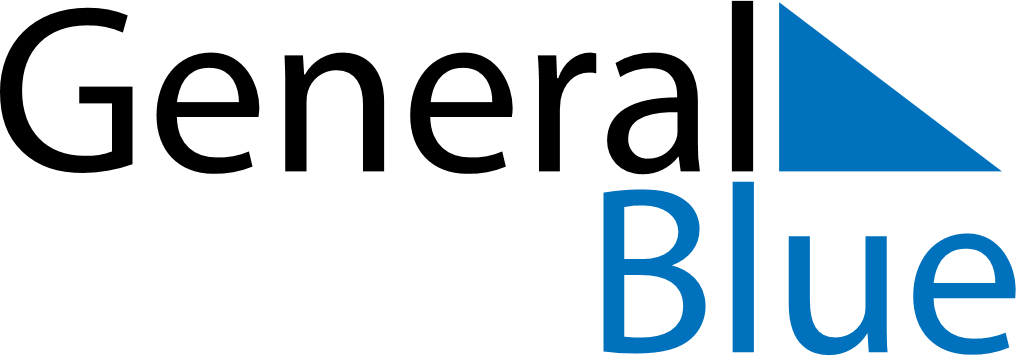 2021 – Q2French Guiana  2021 – Q2French Guiana  2021 – Q2French Guiana  2021 – Q2French Guiana  2021 – Q2French Guiana  AprilAprilAprilAprilAprilAprilAprilMondayTuesdayWednesdayThursdayFridaySaturdaySunday123456789101112131415161718192021222324252627282930MayMayMayMayMayMayMayMondayTuesdayWednesdayThursdayFridaySaturdaySunday12345678910111213141516171819202122232425262728293031JuneJuneJuneJuneJuneJuneJuneMondayTuesdayWednesdayThursdayFridaySaturdaySunday123456789101112131415161718192021222324252627282930Apr 5: Easter MondayMay 1: Labour DayMay 8: Victory DayMay 13: Ascension DayMay 23: PentecostMay 24: Whit MondayMay 30: Mother’s DayJun 10: Abolition of Slavery